هو الله - ای يار قديم و آشنای ديرين تو از سابقينی و…حضرت عبدالبهاءاصلی فارسی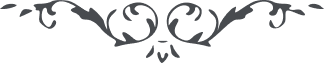 ٥٢٨ هو الله ای يار قديم و آشنای ديرين تو از سابقينی و از زمره مقرّبين، السّابقون السّابقون اولئک هم المقرّبون. سزاوار هر ستايشی و لايق هر بخشش. من به درگاه يزدان آگاه پناه برم و عجز و نياز نمايم تا ترا از مادون بی‌نياز نمايد و به نفحات قدس دمساز و همراز کند انّ ربّی لکريم رحيم وهّاب. ع ع 